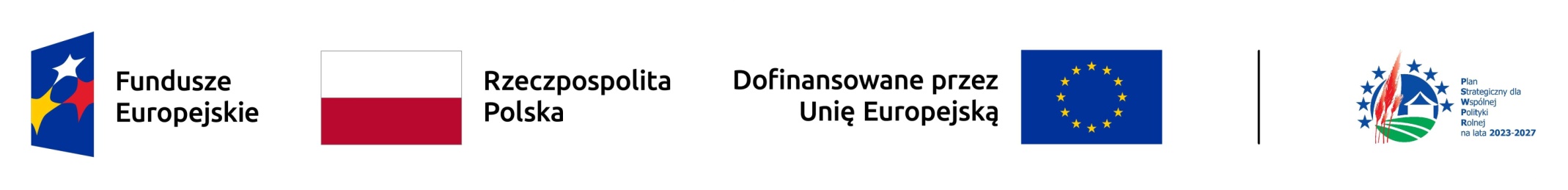 Formularz zgłaszania uwag do projektu LSR Stowarzyszenia „Kraina Sanu” – LGD  na lata 2023-2027Informacje o zgłaszającymWyrażam zgodę na przetwarzanie moich danych osobowych. Zgodnie z art. 13 rozporządzenia Parlamentu Europejskiego i Rady (UE) 2016/679 z dnia 27.04.2016 r. w sprawie ochrony osób fizycznych w związku z przetwarzaniem danych osobowych i w sprawie swobodnego przepływu takich danych oraz uchylenia dyrektywy 95/46/WE (ogólne rozporządzenie o ochronie danych) (Dz.U.UE.L.2016.119.1) – dalej RODO informuję, że Administratorem danych osobowych jest Stowarzyszenie „Kraina Sanu” – Lokalna Grupa Działania, Tryńcza  375,  37 – 204 Tryńcza.. Z Administratorem Danych osobowych można się kontaktować telefonicznie: 16 642 23 20, listownie: Tryńcza  375,  37 – 204 Tryńcza., za pośrednictwem poczty e – mail, na adres: krainasanu.lgd@gmail.com. Pani/Pana dane osobowe przetwarzane będą w procesie opracowywania dokumentu, pn. „Lokalnej Strategii Rozwoju Stowarzyszenia „Kraina Sanu” – Lokalna Grupa Działania” na lata 2023-2027”. Pani/Pana dane osobowe nie będą przekazywane innym odbiorcom. Pani/Pana dane osobowe przechowywane będą przez okres niezbędny do zrealizowania celu, w którym zostały pozyskane, nie dłużej niż 10 lat. Posiada Pani/Pan prawo do żądania od administratora dostępu do danych osobowych, ich sprostowania, usunięcia lub ograniczenia przetwarzania. Ma Pani/Pan prawo wniesienia skargi do organu nadzorczego. Podanie danych osobowych jest dobrowolne. Lp.Obecny zapisPropozycja zmianyUzasadnienie zmiany1.2.3.4.5.imię i nazwiskoinstytucja (jeśli dotyczy)dane kontaktowe (opcjonalnie)